Als de aanbestedende overheid bij het prijsonderzoek, in het kader van een aanbesteding of offerteaanvraag, vaststelt dat in een offerte een prijs wordt geboden die abnormaal laag of abnormaal hoog lijkt in verhouding tot de uit te voeren prestaties, moet zij de inschrijver in kwestie per aangetekend schrijven verzoeken de nodige verantwoording te geven over de samenstelling van de prijs. Dit dient te gebeuren conform de bepalingen van art. 21, § 3 van het KB van 15 juli 2011.In onderstaande tabel worden de artikels opgenomen waarvoor een vermoeden bestaat dat zij een abnormaal karakter hebben. Indien er geen abnormale eenheidsprijzen vastgesteld worden, volstaat het om ‘nihil’ te vermelden in de desbetreffende kolom(men).Bij vaststelling van abnormale eenheidsprijzen, adviseert de ontwerper de aanbestedende overheid omtrent het al dan niet vragen van een schriftelijke verantwoording aan de betrokken inschrijver(s), op basis van volgende motivatie:De prijs van A&S bvba voor artikel 37.21 bedraagt 57% van het gemiddelde van de prijs van de andere inschrijvers en is dus aan de lage kant. De artikelprijs bedraagt bovendien 6,45 % van het totale offertebedrag. Op basis hiervan kan vermoed worden dat de artikelprijs de economie van de aanneming in het gedrang brengt. Wij adviseren de SHM daarom de firma A&S bvba om verantwoording te verzoeken voor haar mogelijk abnormale eenheidsprijs.Indien de aanbestedende overheid overgaat tot het vragen van een schriftelijke verantwoording aan de inschrijver(s), neemt men in onderstaande tabel de gegevens op omtrent de gevraagde verantwoording en antwoorden van de inschrijvers:De verantwoording van de inschrijver dient verband te houden met de motieven, zoals beschreven in artikel 21, § 3 van het KB van 15 juli 2011.Na onderzoek van de ontvangen verantwoording, adviseert de ontwerper de aanbestedende overheid omtrent het al dan niet aanvaarden van de betrokken offertes, op basis van volgende motivatie:De bvba A&S bvba gaf in haar brief van 15 mei 2015 zowel voor haar schijnbaar abnormale totaalprijs als voor haar mogelijk abnormale eenheidsprijs een summiere en oppervlakkige motivatie. De motivatie is niet gesteund op een van de elementen vermeld in artikel 21, § 3 van het KB van 15 juli 2011.Dit versterkt mijn advies om de inschrijving van de bvba A&S als substantieel onregelmatig te beschouwen en te weren.Brussel, 20 mei 2015Janssens, architect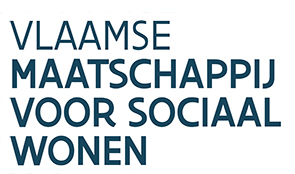 VTG-09.02 2013SHM: WoningtekortNr.: 6040VTG-09.02 2013Prijsonderzoek - EenheidsprijzenPrijsonderzoek - EenheidsprijzenVTG-09.02 2013Omschrijving van de opdracht: Vernieuwen van de dakdichtingPerceel: /VTG-09.02 2013Referentienummer: 2015/0505/01Laagste/Voordeligste inschrijverTweede laagste/voordeligste inschrijverDerde laagste/voordeligste inschrijverNaam van de inschrijverA&S bvbaJ&T bvbaE&I bvbaArtikels met een vermoedelijk abnormaal karakter37.21Artikels met een vermoedelijk abnormaal karakterArtikels met een vermoedelijk abnormaal karakterArtikels met een vermoedelijk abnormaal karakterArtikels met een vermoedelijk abnormaal karakterArtikels met een vermoedelijk abnormaal karakterArtikels met een vermoedelijk abnormaal karakterArtikels met een vermoedelijk abnormaal karakterArtikels met een vermoedelijk abnormaal karakterArtikels met een vermoedelijk abnormaal karakterLaagste/Voordeligste inschrijverTweede laagste/voordeligste inschrijverDerde laagste/voordeligste inschrijverNaam van de inschrijverA&S bvbaVerzendingsdatum van de aangetekende brief met verzoek tot verantwoording08/05/2015Datum van het schriftelijk antwoord van de inschrijver15/05/2015